Aufenthaltsprogramm der Gruppe aus der staatlichen Universität Twer21.10. – 31.10.2019 in Marburg21.10 MontagAbholzeit in Frankfurt um 11:1011:10 (16 Personen) Terminal 2; Ankunft um 10.25 SU 2306 AEROFLOT aus Moskau
13:35 (8 Personen) Terminal 2; Ankunft um 12.45 SU 2300 AEROFLOT  aus Moskau

12:50 – Mittagessen (für 16 Personen)15:20 - Mittagessen (für 8 Personen) 16:00 – Infotreffen18:30 – Abendessen22.10 Dienstag 7:30 – 8:30 FrühstückVorbereitung auf Assessment Center (Referent: Herr Ingo Lange)8:50 – 10:2010:30 – 12:00 12:05 – 12:5013.00 – Mittagessen  Vorbereitung auf Assessment Center (Referent: Herr Ingo Lange)13:45 – 16:0023.10 Mittwoch 7:30 – 8:30 FrühstückVorbereitung auf Assessment Center (Referent: Herr Ingo Lange)8:50 – 10:2010:30 – 12:00 12:05 – 12:5013.00 – MittagessenVorbereitung auf Assessment Center (Referent: Herr Ingo Lange)13:45 –   16:0016:30 – Karzerbesuch Herr Dr. Lindt (Treffen im Hof vor dem alten „Dominikaner Kloster“)24.10 Donnerstag7.30 – 8.30 Frühstück; 7:40 Treffen vor der Jugendherberge8:20 – Reise nach Stadtallendorf (Zug Richtung Treysa oder Kassel)Drei Haltestellen (voraussichtlich um 8:35 aussteigen)Theaterprojekt in Stadtallendorf! Um 11:00 – 12:00 – TheaterspielMittagspauseUm 13:15 – Führung im DIZ, Referent Herr Brinkmann-FrischZug nach Marburg um 15:2925.10 Freitag7.30 – 8.30 Frühstück9:00 – Elisabethkirche (Führung); Referent Herr StehlingReise nach Wiesbaden, Führung (Studierende)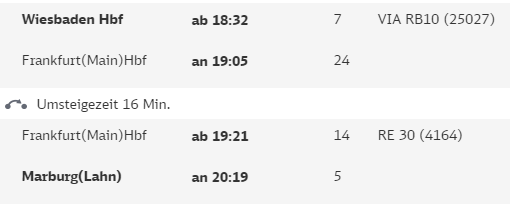 26.10 Samstag 7.30 – 8.30 FrühstückHerr Dr. Helmut Wiegand „Theaterpädagogische Elemente im Deutschunterricht“8:50 – 10:2010:30 – 12:0012:05 – 12:5013.00 - 13.40 Mittagessen„Theaterpädagogische Elemente im Deutschunterricht“  13:45 – 17:0027.10. Sonntag7.30 – 8.30 Frühstück, 8:40 – Treffen vor der Jugendherberge9:33 Reise nach Darmstadt über Frankfurt (Treffen mit K. Wiegand im dritten Waggon)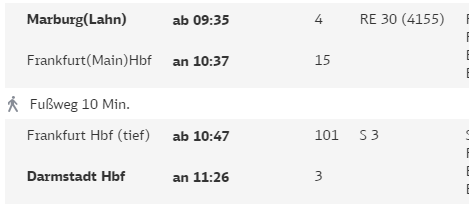 „Schlossmuseum Darmstadt“, Referentin – Frau Roswitha Müller um 13.30 Uhr, Besuch des Porzellan-Museums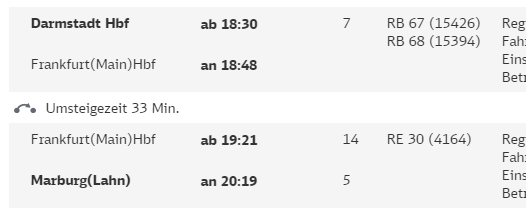                                                                 28.10 Montag7.30 – 8.30 FrühstückReise nach Frankfurt 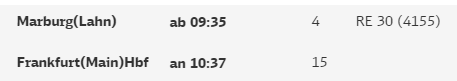 11:00 - 11:45 Führung Frankfurt Mittagspause13:15 Uhr Führung im Geldmuseum mit dem Thema „Das Geldmuseum - Konzept und Aufbau“, Referentin – Frau Piee (Dauer ca. 60 Minuten)15:45 – 17:00 Führung Frankfurt (Fortsetzung)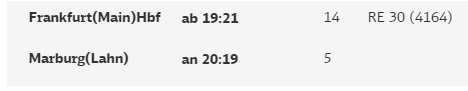 29.10 Dienstag7.30 – 8.30 FrühstückHerr Dr. Helmut Wiegand „Theaterpädagogische Elemente im Deutschunterricht“8:50 – 10:2010:30 – 12:00   12:05 – 12:5013.00 – 13.40 Mittagessen„Theaterpädagogische Elemente im Deutschunterricht“Fortsetzung des Seminars und Round Table13:45 –   17:0030.10 Mittwoch7.30 – 8.30 Frühstück (Launch Paket für 31.10 bestellen!)Empfehlung: Reise nach Kassel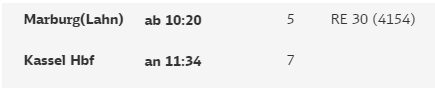 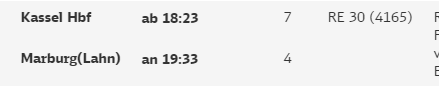 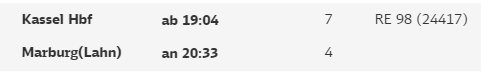 31.10 DonnerstagLaunch Paket für 31.10 abholen! Bettwäsche! Schlüssel!06.30 Abfahrt zum Flughafen   SU 2307 11:15 Terminal 218.00 – 18.30 Abendessen18.30 - AbendessenMarburg(Lahn)ab 10:354RE 98 (24407)Frankfurt(Main)Hbfan 11:3715RE 98 (24407)Umsteigezeit 16 Min.Frankfurt(Main)Hbfab 11:5323VIA RB10 (25014)Wiesbaden Hbfan 12:28VIA RB10 (25014)18.00 – 18.30 Abendessen